Resoluciones #096 - #118Resoluciones #096 - #118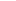 